FATA Meeting Minutes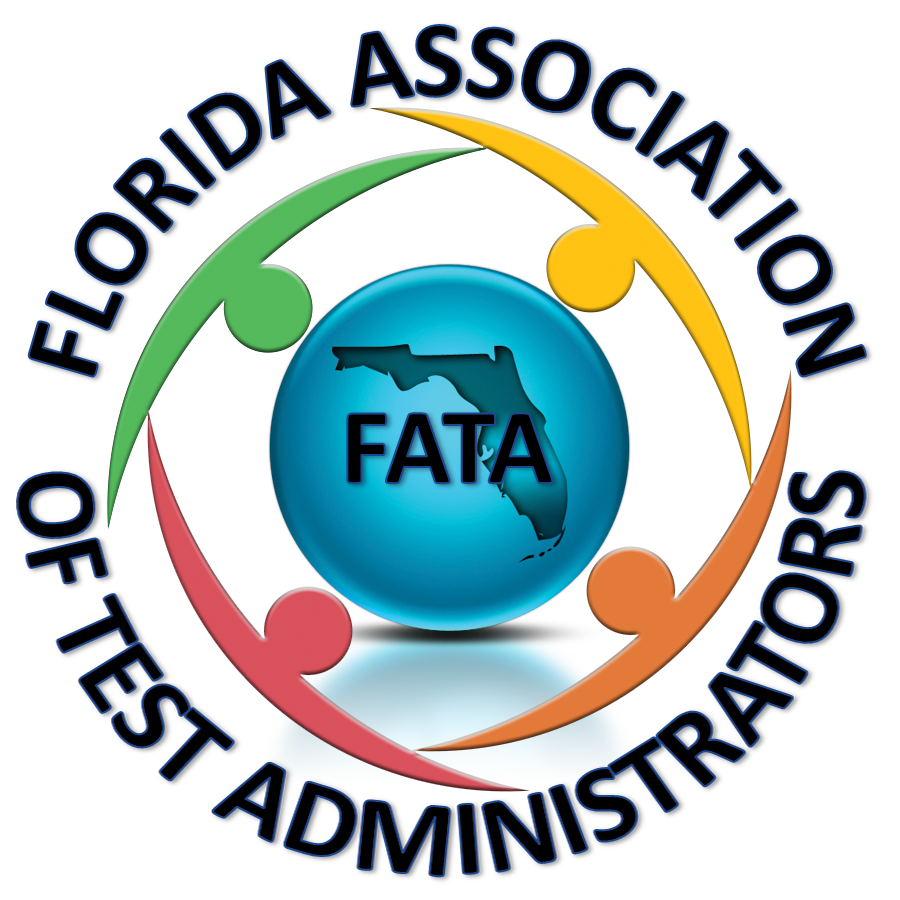 October 5, 20168:30-9:30 Lake Mary MarriottPaula welcomed everyone and we did introductions.  She said that the survey process is working well.  She would like to have districts send her questions and then maybe once a month she will send out a survey with the questions compiled and whoever wants to answer can.  She will keep it private if you don’t want your district identified.  FATA Annual Meeting—we would like to hold an independent meeting the day before the state assessment meeting begins.  We could have speakers, breakout sessions, etc.  Perhaps the first year we could do a half day and begin at 1:00 so people have time to travel.  We would have a registration fee attached to offset the cost.  We would like to put a committee together to work on this—Paula will send an email out to ask for volunteers.FAMIS—June 27-29 in Daytona Beach this year.  We would like to hold a FATA meeting for those that are attending FAMIS.FERA—Nov. 16-18 in Lakeland this year.  We would like to pair up with this organization to hold a joint meeting with them next year.  We are thinking of approaching their board to work with them and either be a breakout session within their meeting or have an independent meeting at their meeting.  Donna Buckner from Polk is their president.National Conference on Student Assessment—Cyndy and Barrington from Orange went last year and it was very good.  It is the same week as FAMIS this year and it is being held in Texas.FLVS—FLEX is supporting the FT side and they are providing one contact to work with the districts to help streamline the communication.  They are working on a ShareFile site so that districts have access to student lists and test tickets at all times.  AP Credit w/out CourseDoes your district plan to pay for students who can’t afford it?  PERT Policy—it would be nice to have some consistency across districts.  Some feel it is being watered down if it is given over and over without remediation.